Pépinière académique de mathématiques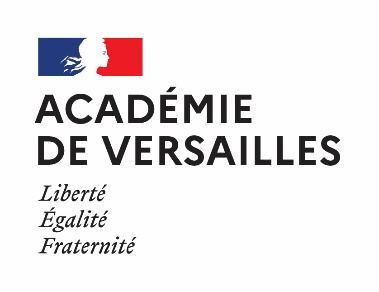 Année 2021-2022                                                      Stage « filé »Classe terminale                                              Fiche numéro 3Parution lundi 17 janvier                          Retour attendu pour le mercredi 2 févrierExercice 1 Sommes d’inverses et constante d’Euler-MascheroniRappels : pour comparer deux nombres, on étudie le signe de la différence ;pour déterminer le signe d’une fonction, on peut étudier ses variations et chercher les valeurs où elle s’annule ;on peut additionner membre à membre des inégalités de même sens.En algèbre, on étudie des suites définies par , où  est une suite de réels. Ces suites  sont appelées séries et certaines sont très connues. La fiche 1 faisait étudier une série convergeant vers le nombre e.Cet exercice fait étudier deux autres séries très classiques.On considère les deux suites  et  définies par :Pour tout entier ,  et .a.   Étudier le sens de variation de la suite .b.   Comparer, pour tout entier , les nombres  et . En déduire une majoration du nombre .c.   Montrer que la suite  converge.On démontre en fait que la limite de la suite  est .a.   Montrer que pour tout réel , b.  En déduire que, pour tout entier , un encadrement de c.   Montrer que, pour tout entier ,  . En déduire la limite de la suite .Soit  la suite définie par, pour tout entier , .Déterminer le sens de variation de la suite .Montrer que la suite  converge.On appelle constante d’Euler-Mascheroni la limite  de la suite .a.  Pour tout entier ,  qui est un nombre strictement positif. On en déduit que la suite  est strictement croissante.Pour tout entier ,  d’où, en multipliant par ,.On en déduit que   (i)On peut remarquer que, pour tout entier ,   . On peut alors écrire, en additionnant membre à membre les inégalités (i) en faisant varier  de 1 à  et : . Or Soit .Cela implique que pour tout entier , .La suite  est donc croissante et majorée par 2. On en déduit qu’elle converge vers une limite .a.  Pour tout réel , on pose . Ces deux fonctions sont dérivables sur  et :pour tout réel , .On a donc , pour tout  .La fonction  est donc croissante sur . Or  donc pour tout  ,  Soit  De même, pour tout réel , , quantité positive sur . La fonction  est donc croissante sur  et comme , on en déduit que pour tout  , .Pour tout entier , D’après la question précédente, on a donc   soit    (ii).Ces inégalités s’écrivent successivement :….En faisant varier  de 1 à  et en additionnant membre à membre les inégalités (ii), on obtient, pour tout entier  :. La première inégalité de cet encadrement s’écrit aussi  et comme elle est valable pour tout entier , on a aussi . On a donc bien pour tout entier ,  .La première inégalité suffit pour affirmer que .a.   Pour tout entier , D’après la question 2a., on en déduit que  et que la suite  est croissante.Pour tout entier ,  et   donc  d’où  soit  car  donc .La suite  est donc croissante et majorée. On en déduit que cette suite est convergente.La limite  de cette suite, appelée constante d’Euler-Mascheroni, est approchée très lentement avec la suite .Euler en calcula pourtant 16 décimales en 1734. Ce nombre  est encore mal connu (on ne soit toujours pas si c’est un rationnel ou non) mais il intervient dans d’autres domaines des mathématiques, notamment en arithmétique.Exercice 2 Comparaison de moyennesOn montre que pour tout entier  tel que , la fonction  définie sur R+ par  est dérivable (donc continue) sur R+ et strictement croissante sur R+. Comme de plus  et , le cas particulier du théorème des valeurs intermédiaires permet de dire que  est une bijection de R+ sur R+ et admet donc une bijection réciproque g définie sur R+. On dit que  est la fonction racine ième et on note pour tout de l’intervalle R+, .La fonction racine ième est strictement croissante et vérifie les propriétés suivantes :Pour tous réels  et  positifs , si de plus ,   .Rappel : pour tous réels strictement positifs  et , ,  et pour tout entier ,  et .Pour comparer des produits, il peut être utile de comparer les logarithmes népériens de ces produits et une somme de logarithmes népériens peut être transformée en le logarithme népérien d’un produit.Soit  un entier tel que  et ,   réels strictement positifs on définit la moyenne arithmétique , la moyenne géométrique  et la moyenne harmonique  de ces réels par :Montrer que pour tout réel , .Appliquer l’inégalité précédente successivement aux nombres  pour comparer les nombres  et .Appliquer aux nombres  l’inégalité trouvée précédemment pour les nombres  et en déduire une inégalité entre  et .On considère la fonction définie sur  par . Cette fonction est dérivable sur  et pour tout réel , . Sur , a le signe de . La fonction est donc décroissante sur  et croissante sur . Son minimum est donc . La fonction  est donc positive et pour tout réel , .Pour tout entier  compris entre 1 et , , on peut donc écrire . En additionnant membre à membre ces  inégalités, on obtient : . Or , ce qui s’écrit aussi . L’inégalité précédente s’écrit donc .D’autre part, Ce logarithme népérien est négatif ou nul si et seulement si  soit  Soit . On a donc bien .En appliquant l’inégalité précédente aux nombres , on obtient  c’est-à-dire  soit . Comme les nombres  et sont strictement positifs, cela équivaut à .Exercice 3 Fonctions puissancesDans le prolongement de la fonction racine ième, si  est un réel non nul, on définit sur  la fonction puissance notée  par .On rappelle que pour tout réel , .Etudier, suivant les valeurs de  les variations sur   de la fonction .Etudier, suivant les valeurs de  les limites en 0 et en  de la fonction .Dans le cas où , on prolonge la fonction  en 0 en posant . Montrer que la nouvelle fonction est alors continue en 0 et étudier, suivant les valeurs de  sa dérivabilité en 0.Choisir plusieurs valeurs particulières de  représentatives des différents cas étudiés et tracer, sur un même graphique, les courbes représentatives des fonctions  correspondantes.Par composition la fonction  est dérivable sur  et pour tout , . Comme la fonction exponentielle est strictement positive, on en déduit que le signe de  est celui de . On peut remarquer que  .Donc si  alors la fonction   est strictement décroissante sur , si   alors la fonction  est constante et si  alors la fonction  est strictement croissante sur .Si ,  donc  et  donc  et les axes du repère sont asymptotes à la courbe représentative de la fonction .Si ,  donc  et  donc .On suppose dans cette question que . Alors comme  et qu’on pose , la fonction prolongée est bien continue en 0.Pour étudier la dérivabilité en 0 de la fonction, on étudie le quotient  d’après le calcul déjà fait à la question 1. Si  alors  donc  Si  alors  et la fonction est dérivable en 0 et Si  alors  donc  donc la fonction est dérivable en 0 et .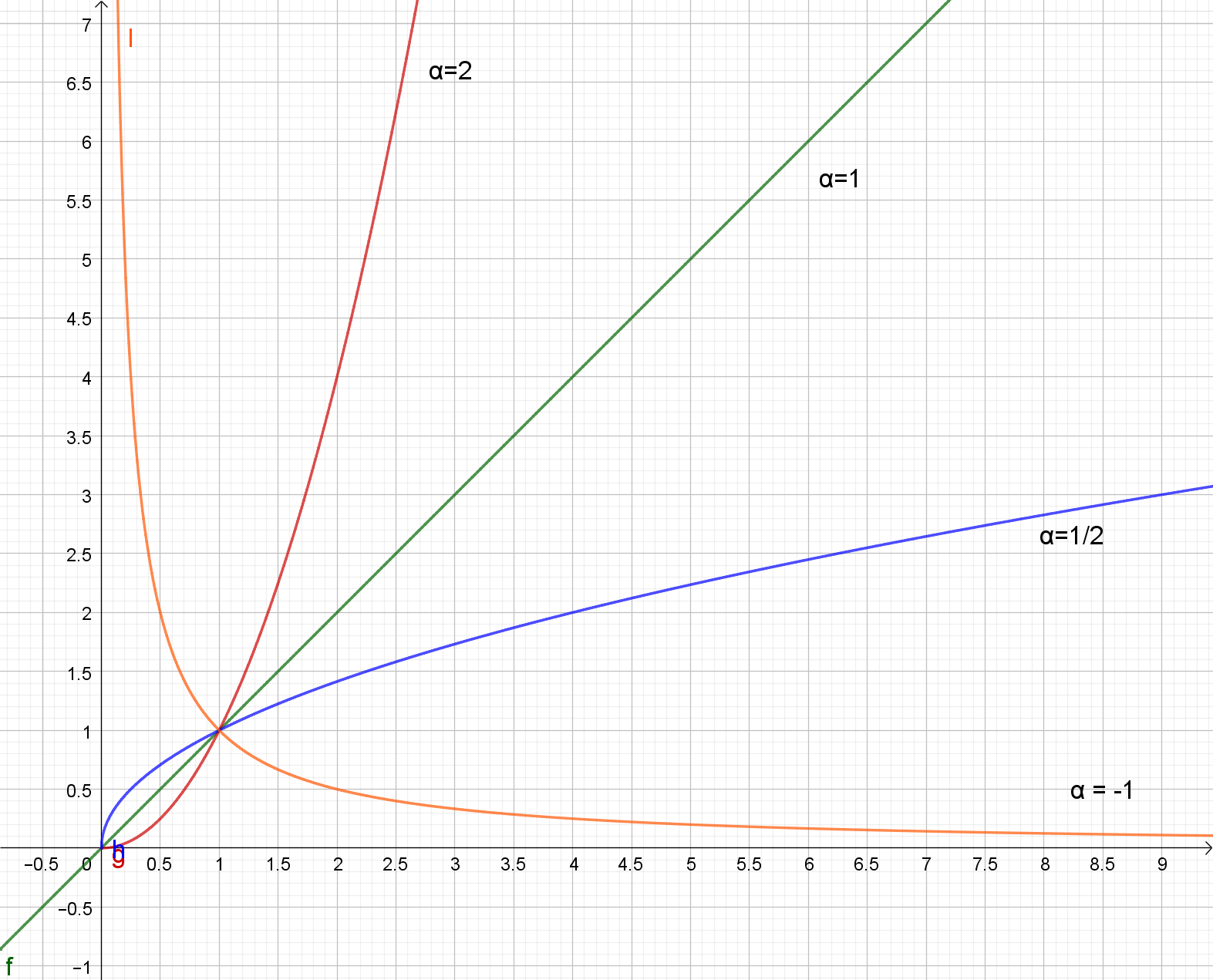 Exercice 4 Aires, intégrales et inégalitésLe plan étant muni d’un repère orthonormal, on définit l’intégrale d’une fonction  continue et positive sur un intervalle  comme l’aire du domaine délimité par l’axe des abscisses, la courbe représentant la fonction  et les droites d’équation  et.Cette aire peut être majorée, minorée, encadrée par des sommes d’aires de rectangles ou de trapèzes lorsque la fonction est monotone et convexe ou concave, ce qui permet soit de déterminer une valeur approchée de l’aire soit d’obtenir des inégalités.Définition : une fonction est dite convexe lorsque pour tous points A et B de sa courbe représentative, le segment [AB] est situé au-dessus de la courbe.Propriété 1 : si une fonction  est deux fois dérivable sur un intervalle , alors  est convexe sur  si et seulement si sa dérivée seconde est positive sur .Propriété 2 : si une fonction  est convexe sur un intervalle  alors, sur l’intervalle , la courbe représentative de est située au-dessus de ses tangentes. On sait que si  et sont deux réels strictement positifs alors .  L’objectif de cet exercice est de démontrer que si  alors .Dans le plan muni d’un repère orthonormal, on considère la courbe représentative sur  de la fonction .Montrer que  et que .En partageant l’intervalle  en deux intervalles comme sur la figure 1 ci-dessous, et en considérant la tangente à la courbe au point d’abscisse  montrer que si  alors .En effectuant un autre partage de l’intervalle  en deux intervalles, comme sur la figure 2 ci-dessous, montrer que si  alors .Si  alors . Or  donc  et  donc .D’autre part, comme  et  sont positifs, les comparer revient à comparer  et . Or qui est un  nombre positif donc  et de même  qui est positif donc .La fonction  est décroissante sur . De plus, est deux fois dérivable sur  et, pour tout ,  et  donc . La fonction  est donc convexe sur .On en déduit que, si  et  sont deux réels tels que  , la courbe est située au-dessus de sa tangente  au point d’abscisse  . Une équation de  est .Soit   et   donc une équation de  est  Comme , l’aire  du domaine compris entre la courbe représentant , l’axe des abscisses et les droites d’équation  et  est supérieure à l’aire  du trapèze de bases [AD] et [BE].Pour calculer cette aire calculons les ordonnées des points D et E. D est le point de  d’abscisse . Son ordonnée vaut donc : .De même, .On en déduit que .Or D’où , ce qui équivaut puisque  et  (car ) à La fonction  est convexe sur  et  ,  donc l’aire  est inférieure à la somme des aires des trapèzes ACC’A’ et CBB’C’.L’aire du trapèze ACC’A’ est égale à On calcule de la même façon l’aire  du trapèze CBB’C’ :D’où .Comme  et , on obtient  ce qui équivaut, puisque   et  (car ), à Exercice 5 Espérance et variance en indépendanceOn rappelle que :Définition : soit  est une variable aléatoire prenant les valeurs  alors l’espérance mathématique  de  et la variance  de  sont définies par : 	et	 .Propriété 1 : soit et deux variables aléatoires et un réel, alors  et Propriété 2 : soit une variable aléatoire, alors  .Définition : soit et deux variables aléatoires prenant respectivement les valeurs  et les valeurs . On dit que et  sont indépendantes lorsque pour tout entier  tel que  et pour tout entier j tel que, on a .Démontrer la propriété 2.Montrer que si et sont deux variables aléatoires indépendantes alors  et .Soit  la variable aléatoire suivant la loi binomiale de paramètres  et . À l’aide des propriétés ci-dessus, retrouver l’expression de  et de  en fonction de  et .. Or  est une constante dont l’espérance est elle-même et l’espérance est linéaire d’après la propriété 1. Donc .SI et deux variables aléatoires prenant respectivement les valeurs  et les valeurs , alors si on considère la variable aléatoire .  Les valeurs  prises par  sont les produits  obtenus dans un tableau à double entrée  des valeurs prises par  et par . Certains de ces produits peuvent donner la même valeur .Cela revient à dire que Soit  soit, puisque les variables X et Y sont indépendantes, Soit C’est-à-dire .D’autre part, d’après la propriété 2,  Soit .Comme les variables aléatoires  et  sont indépendantes, . On a donc :Soit Si  est la variable aléatoire suivant la loi binomiale de paramètres  et , on peut considérer  comme la somme de  variables aléatoires  indépendantes suivant la loi de Bernoulli et prenant la valeur 1 avec la probabilité  en cas de succès et la valeur 0 sinon.Alors, d’après la propriété 1 :  car pour tout  Et d’après la question précédente :Exercice 6 Orthogonalité dans un cercleOn peut démontrer une orthogonalité en prouvant qu’un produit scalaire est nul.Les propriétés opératoires du produit scalaire alliées à la relation de Chasles sont souvent utiles pour calculer des produits scalaires.On considère un cercle  de centre O et de rayon  et un point M intérieur au cercle.  Par le point M, on mène deux droites perpendiculaires qui coupent le cercle en A et A’ pour une droite, en B et B’ pour l’autre droite. On note I le milieu de [AB].Montrer que . (On pourra introduire le point C diamétralement opposé à A sur le cercle ).Montrer que la droite (IM) est la hauteur issue de M dans le triangle MA’B’.On va montrer que le produit scalaire  est nul. I est le milieu de [AB] donc  et Soit .Comme les droites (AA’) et (BB’) sont perpendiculaires en M, D’autre part,  Au final  et la médiane issue de  dans le triangle  est bien la hauteur issue de  dans le triangle Exercice 7 Intersection sphère planLa distance d’un point  à un plan  est la distance entre le point et son projeté orthogonal  sur le plan, c’est-à-dire le point d’intersection entre le plan  et la perpendiculaire au plan  passant par A. Propriété : si  est un plan passant par un point  et si  est un vecteur normal de , alors la distance  d’un point  au plan est .  Démonstration et application de la propriétéDans l’espace muni d’un repère orthonormal, on considère le plan  d’équation , où .Soit  un point de l’espace et  un point du plan . On note  le projeté orthogonal de  sur . Montrer que, si  est un vecteur normal du plan , alors  .En déduire l’expression de la distance du point  au plan  en fonction de .On considère la sphère  de centre , de rayon  et le plan  d’équation  où k est un réel quelconque.Déterminer, suivant les valeurs de , l’intersection de la sphère  avec le plan . Dans le cas où , déterminer les éléments caractéristiques de l’intersection de la sphère  avec le plan .a.   . Le point  est l’intersection du plan  avec la droite perpendiculaire à  passant par  et le vecteur  est un vecteur normal du plan  donc  et .Or les vecteurs  et  sont colinéaires et forment donc un angle de mesure 0 ou . Le cosinus de cet angle vaut donc  d’où .On a  et comme  a pour équation , on peut prendre .Alors .Or le point  appartient à  donc  d’où  et D’autre part, Au final .a.   La distance du point  au plan  d’équation est égale à  et le rayon de la sphère  est 4.L’intersection de la sphère  avec le plan  est donc :l’ensemble vide si  soit  soit  soit  ;réduit à un point si  soit  et le plan est alors tangent à la sphère ;un cercle si  soit  soit . qu’il existe un réel  tel que  soit  soit . En reportant dans l’équation  du plan , on obtient :  soit 9  soit  ce qui donne  comme centre du cercle .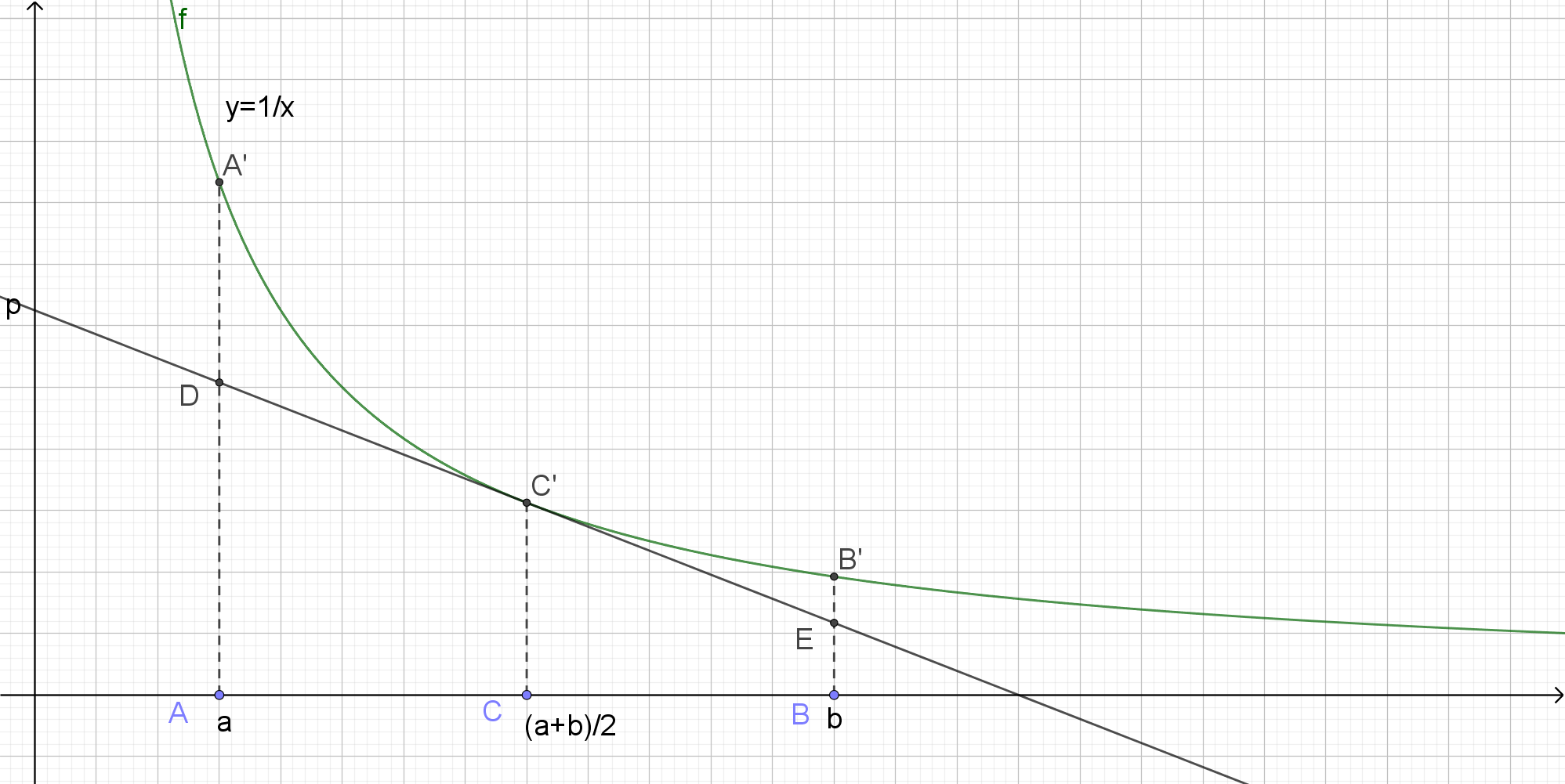 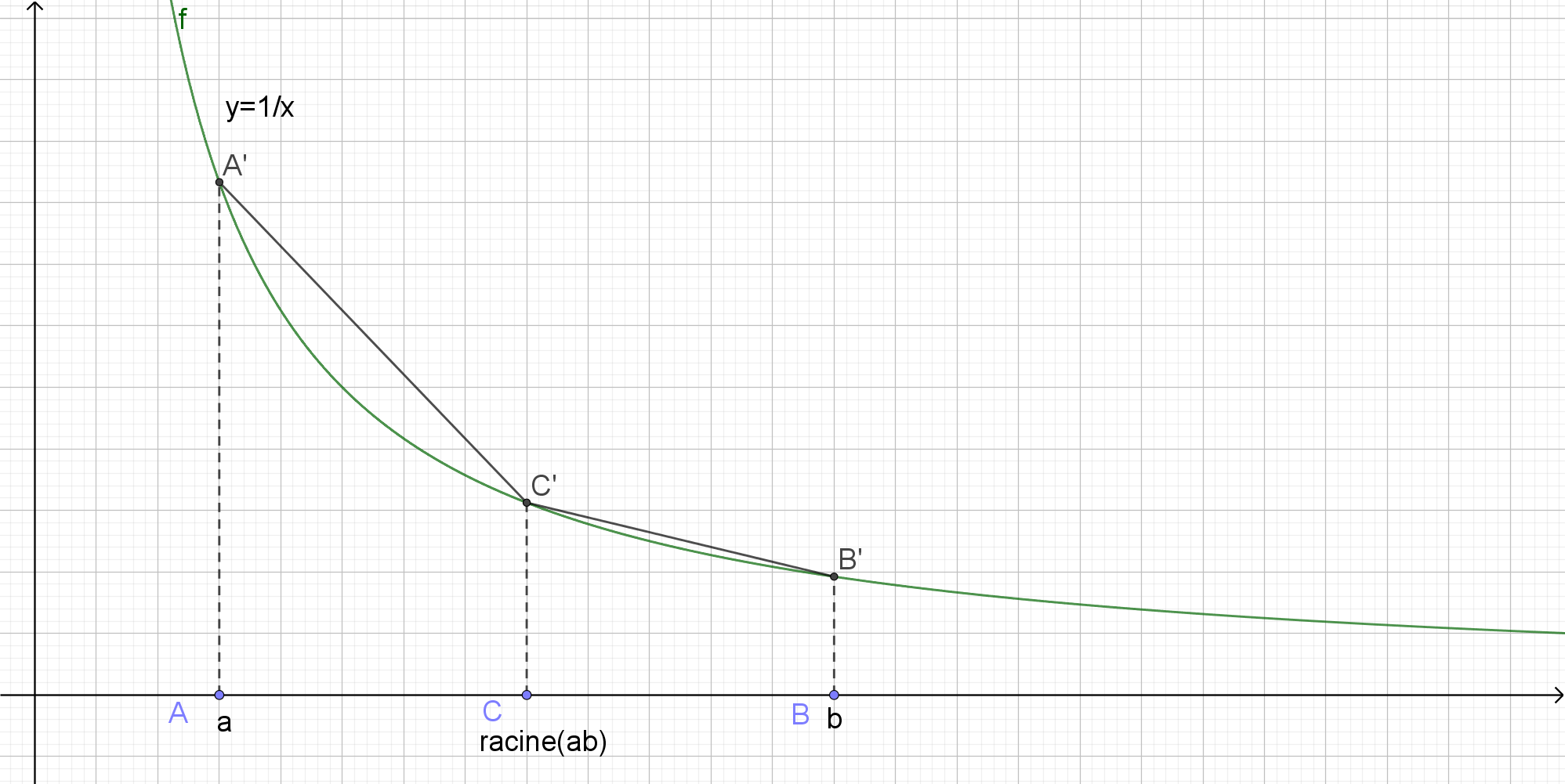 Figure 1Figure 2Soit C le point diamétralement opposé à A sur le cercle .Or le triangle AA’C a son côté [AC] diamètre du cercle . Il est donc rectangle en A’ et Soit Soit Or O étant le centre du cercle donc le milieu de [AC], Et On a donc bien .On a de même .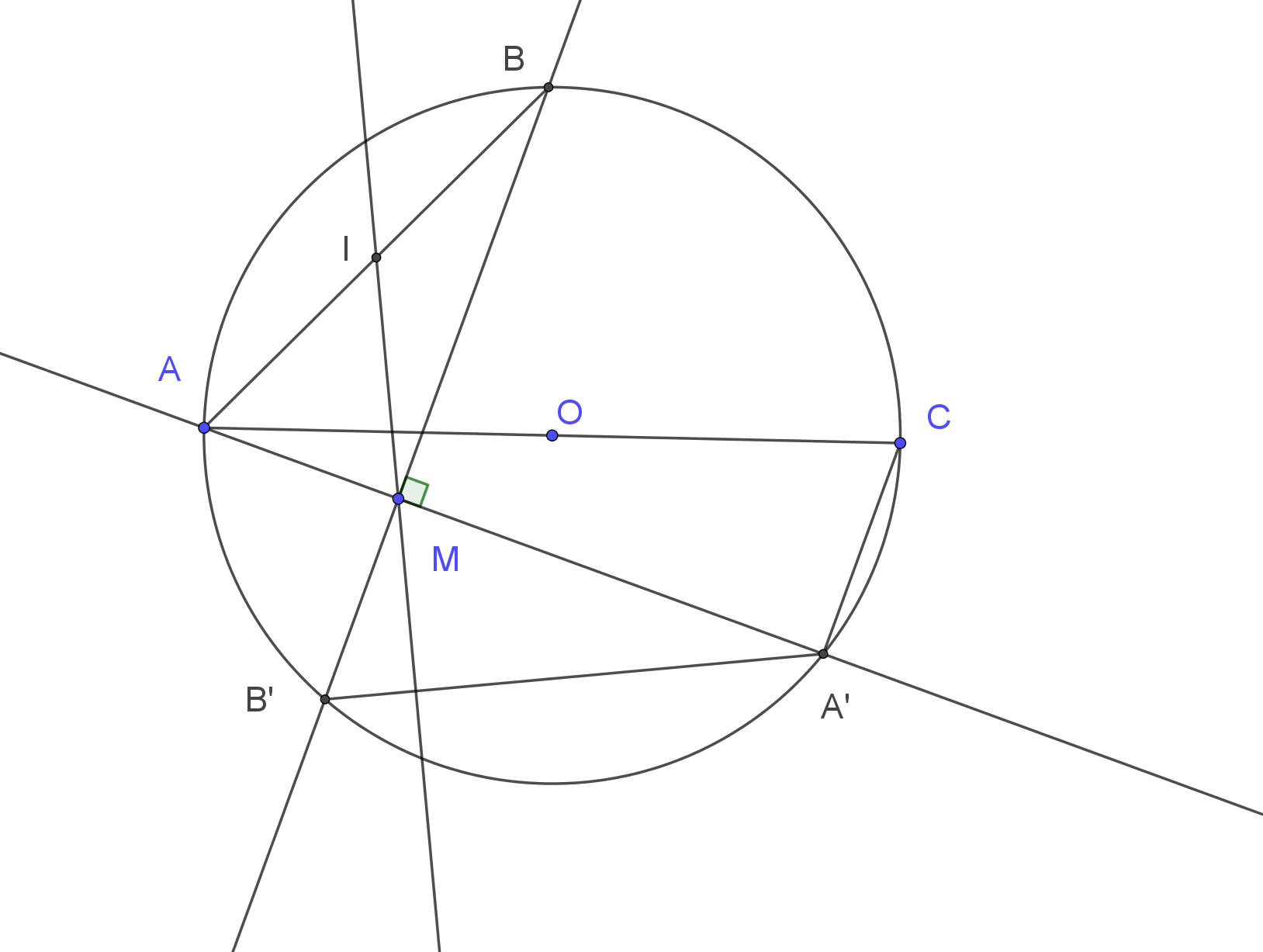 L’intersection d’une sphère  de centre  et d’un plan  peut être :l’ensemble vide ;un point (le plan  est alors tangent à la sphère ) ;un cerclesuivant que la distance du centre de la sphère au plan est respectivement supérieure, égale ou inférieure au rayon  de la sphère. Dans le cas où l’intersection est un cercle, si on note I son centre et  son rayon alors la droite ( est perpendiculaire au plan  donc orthogonale à toute droite de ce plan.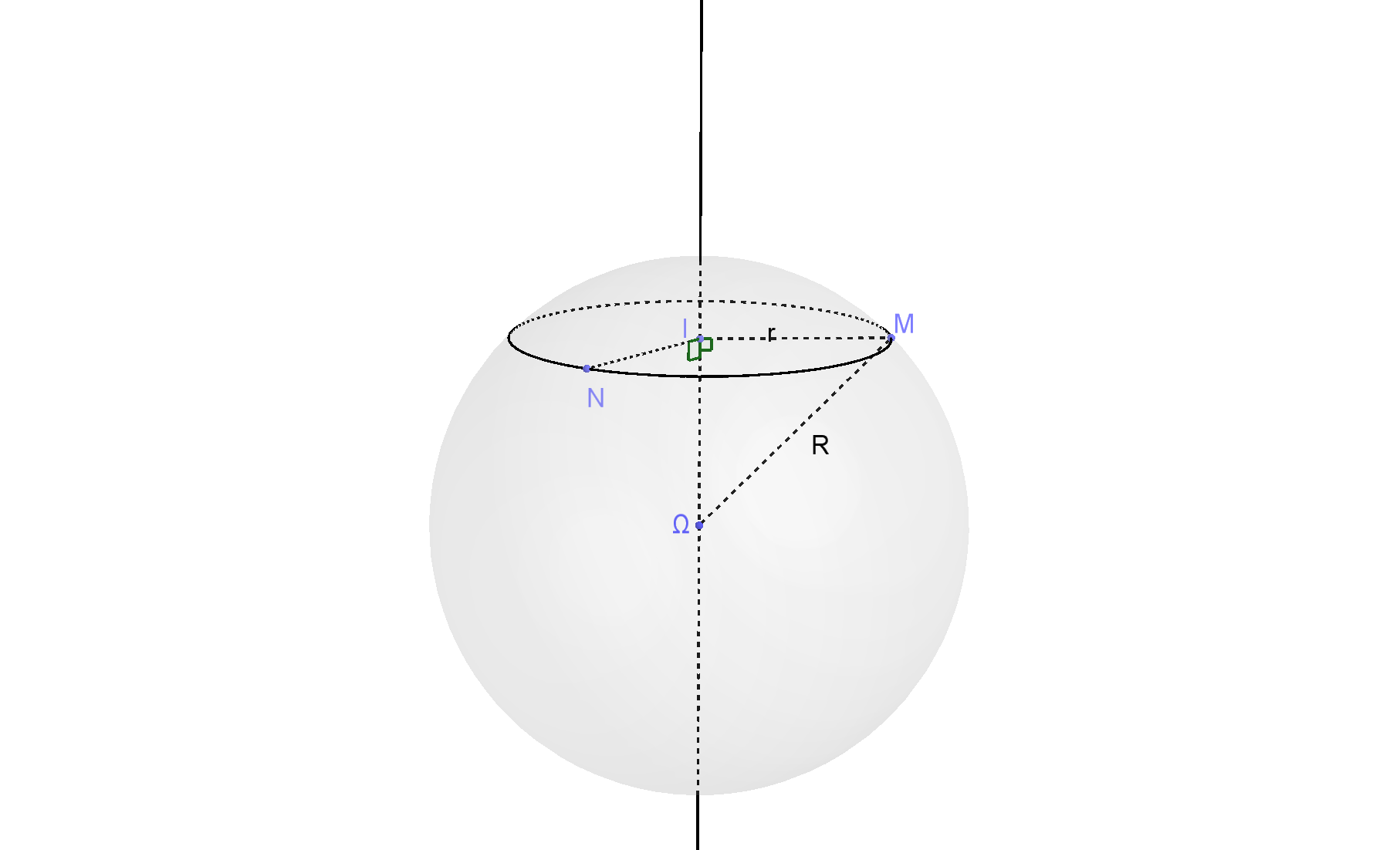 Si , nous sommes dans le cas où  donc l’intersection entre la sphère  et le plan  est un cercle . Soit I le centre,  le rayon et M un point du cercle . Comme la droite ( est perpendiculaire au plan , le triangle  est rectangle en I d’où .Or  et  d’où Le cercle C a donc pour rayon  et son centre I est un point du plan  dont une équation est  tel que le vecteur  soit vecteur directeur de la droite (, ce qui signifie 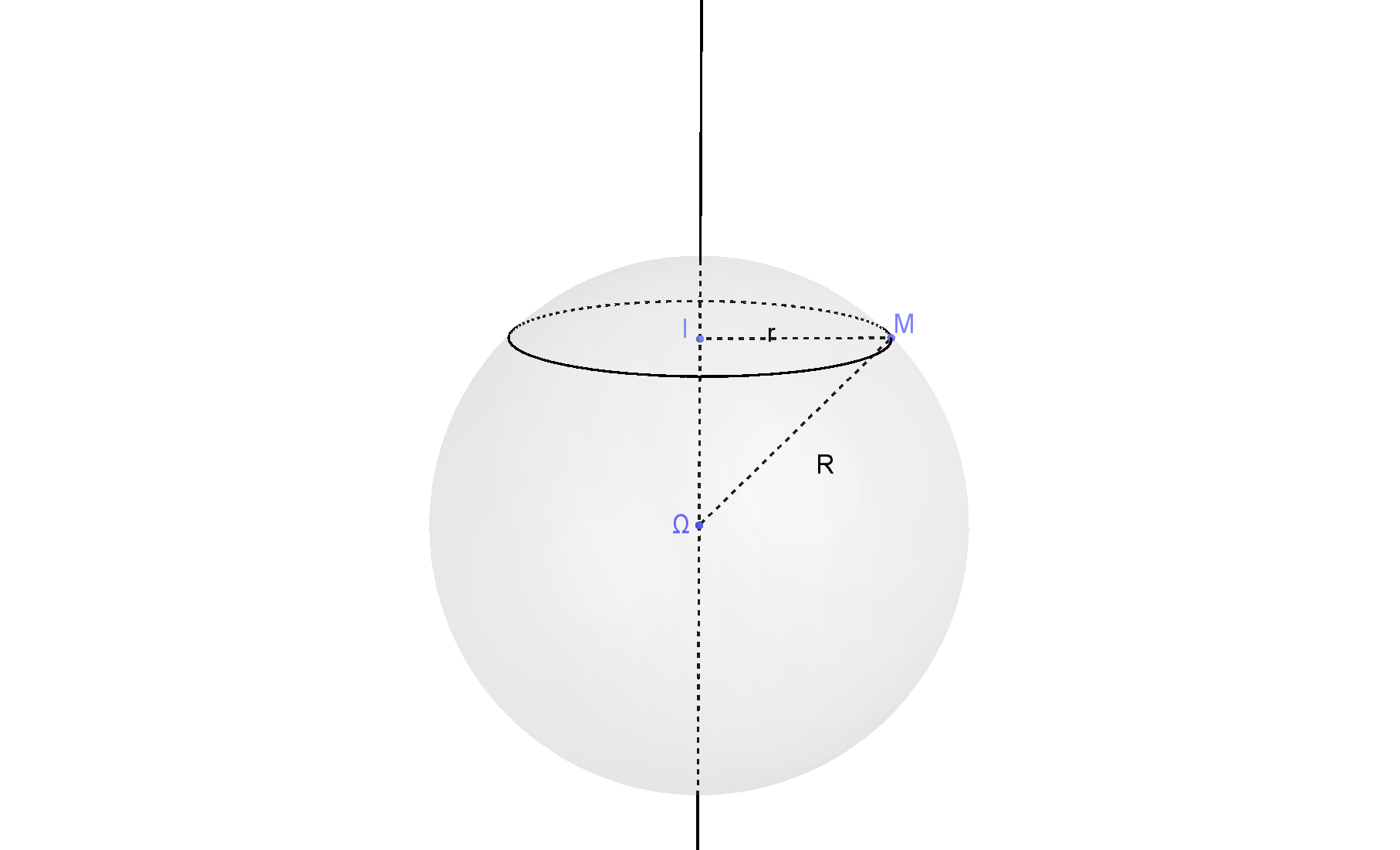 